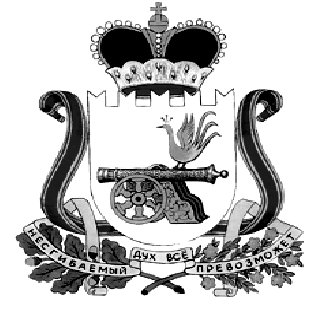  ОТДЕЛ ОБРАЗОВАНИЯАДМИНИСТРАЦИИ МУНИЦИПАЛЬНОГО ОБРАЗОВАНИЯ
«КАРДЫМОВСКИЙ РАЙОН» СМОЛЕНСКОЙ ОБЛАСТИП Р И К А З                            23.03.2016                                          № 038О проведении муниципальногоконкурса «Ученик года – 2016»В соответствии с муниципальной программой «Детство» на 2014 - 2020 годы и планом работы Отдела образования Администрации муниципального образования «Кардымовский район» Смоленской области на 2016 год, с целью создания условия для выявления, развития и поддержки высокомотивированных и одаренных обучающихся в различных видах деятельности п р и к а з ы в а ю:Провести муниципальный конкурс «Ученик года – 2016» в период 
с 28 марта по 22 апреля 2016 года. Утвердить Положение о проведении муниципального конкурса «Ученик года – 2016» (приложение 1).Утвердить состав оргкомитета муниципального конкурса «Ученик года – 2016» (приложение 2).Руководителям общеобразовательных организаций организовать участие обучающихся в муниципальном конкурсе «Ученик года – 2016». Ответственность за организацию, проведение конкурса и целевое использование средств муниципальной программы на проведение муниципального конкурса «Ученик года – 2016» возложить на Е.Г.Киселеву, ведущего специалиста Отдела образования. Контроль исполнения настоящего приказа оставляю за собой.Начальник Отдела образования                                                 В.В. Азаренкова                                                                                         Приложение 1к приказу Отдела образования Администрации муниципального образования «Кардымовский район» Смоленской области __.03.2016  № ___ПОЛОЖЕНИЕо муниципальном конкурсе «Ученик года – 2016»1. Общие положенияНастоящее Положение определяет статус, цели и задачи муниципального конкурса «Ученик года – 2016» (далее – Конкурс);Настоящее Положение определяет требования к участникам Конкурса, порядок их выдвижения на Конкурс, сроки проведения Конкурса и действует до завершения конкурсных мероприятий;Дополнительная информация о Конкурсе публикуется на официальном сайте Отдела образования Администрации муниципального образования «Кардымовский район» Смоленской области;            4) Итоги Конкурса будут подведены 22 апреля 2016 года.2. Цели и задачи Конкурсасоздать условия для выявления, развития и поддержки высокомотивированных и одаренных учеников в различных видах деятельности;сформировать у обучающихся активную жизненную позицию и навык публичных выступлений;способствовать развитию личной мотивации к самосовершенствованию каждого участника как необходимого компонента  личной успешности в жизни;раскрыть индивидуальный потенциал личности через ряд заданий, позволяющих проявить разносторонние способности каждого участника.Организаторы КонкурсаОрганизаторами Конкурса выступает Отдел образования Администрации муниципального образования «Кардымовский район» Смоленской области.Условия участия в Конкурсе В муниципальном конкурсе «Ученик года–2016» могут принять участие обучающиеся всех общеобразовательных учреждений  района. От школы делегируется не более 3 человек, в соответствии с критериями отбора участников.        Обучающиеся, ставшие победителями предыдущих конкурсов, не могут участвовать дважды в одной и той же возрастной группе.                     Организация и порядок проведения КонкурсаОбщее руководство Конкурсом осуществляет Оргкомитет, который формирует состав жюри.Жюри Конкурса проводит экспертизу портфолио, оценивает выступление конкурсантов в очном туре, подводит итоги Конкурса, определяет победителей.Конкурс проводится в 2 этапа: школьный и муниципальный.Первый этап – школьный. Положение о школьном этапе Конкурса, порядок его проведения, состав оргкомитета и жюри разрабатываются и утверждаются самими общеобразовательными организациями района. Победители и призеры школьного этапа Конкурса становятся участниками муниципального этапа Конкурса;Второй этап – муниципальный. Муниципальный этап проводится в три  тура: заочный, очный и заключительный;1 тур - заочный. Участники предоставляют портфолио не позднее 11 апреля 2016 года.Структура портфолио:1. Анкета участника (приложение 3);2. Фото участника конкурса;3. Представление-характеристика  классного руководителя, заявившего данного кандидата для участия в Конкурсе; 4. Выписка итоговых оценок за 2014-2015 уч. год и 1 полугодие 2015-2016 уч. года.5.  Ксерокопии грамот и дипломов, подтверждающие образовательные, творческие  и  спортивные достижения участника Конкурса (за последние 3 года);6. Эссе на тему по выбору («Учитель, перед именем твоим…», «Мир, в котором я живу»),  объем – 1 страница, формат А4. 7. Отзывы учителей-предметников, педагогов дополнительного образования, тренеров, одноклассников. 2 тур – очный. Участники конкурса готовят домашнее задание:Индивидуальное представление (визитная карточка,  3 мин.);Представление (реклама) своего любимого предмета (3 минуты);3 тур - заключительный. Конкурсанты готовятся к:«Хобби-выставке», т.е. представляют свои рисунки, вышивку, лепку, поделки, коллекции и т.д.;Интеллектуальной игре (нужно проявить себя в конкурсах на эрудицию, логическое мышление, внимание, проверку памяти и т.д.).Очный и заключительный тур –  проходит с  11 по 22 апреля 2016 года. Критерии оценки очного и заключительного тура Конкурса (мероприятия): интеллектуальная зрелость участника, широта знаний, эрудированность; ораторское искусство, красноречие автора; целостность и оригинальность выступления;лаконичность  содержания,  оригинальность    изложения,  уровень  музыкального  и  художественного оформления; зрелищность, уровень актерского мастерства; умение соблюдать регламент.Подведение итогов и награждение победителей конкурса «Ученик года – 2016»:Победителем Конкурса в каждой возрастной группе является участник, набравший наибольший суммарный балл за выполнение конкурсных заданий.Победители и призеры Конкурса (I,II,III места) награждаются Дипломами и памятными подарками. Всем участникам вручаются Сертификаты.Решение Жюри утверждается решением Организационного комитета. Все  материалы,  присланные  на  Конкурс,  обратно  не  возвращаются  и  не  рецензируются. Итоги  Конкурса  будут  размещены  на  официальном сайте Отдела образования Администрации муниципального образования «Кардымовский район» Смоленской области.  Приложение 2к приказу Отдела образования Администрации муниципального образования «Кардымовский район» Смоленской области ___.03.2016  № ____Состав оргкомитетамуниципального конкурса «Ученик года – 2016»Председатель оргкомитета – И.А. Дмитриева, заместитель Главы  муниципального образования «Кардымовский район» Смоленской области.Члены оргкомитета:Приложение 3АНКЕТАучастника муниципального конкурса «Ученик года-2016» Ф.И.О. _______________________________________________________________Дата рождения  __________________________________________Наименование образовательного учреждения __________________________________________________________________     Класс  _____________________________________________________Домашний адрес __________________________________________________________________Дополнительная информация об участнике:Какой предмет вызывает у тебя наибольший интерес? ____________________________________________________________________________________________________________________________________Личность, на которую ты бы хотел(а) равняться ____________________________________________________________________________________________________________________________________Твоё жизненное кредо, девиз____________________________________________________________________________________________________________________________________Чем ты любишь заниматься в свободное от учебы время?______________________________________________________________________________________________________________________________________________________________________________________________________Дело, которому ты хотел(а) бы посвятить свою жизнь.  Почему?________________________________________________________________________________________________________________________________________________________________________________________________________________________________________________________________________Твоя заветная мечта________________________________________________________________________________________________________________________________________________________________________________________________________________________________________________________________________Почему ты решил(а) принять участие в конкурсе «Ученик года - 2016»? __________________________________________________________________________________________________________________________________________________________________________________________________________________________________________________________________________________________________________________________________________Твоя жизненная позиция по отношению к экологическим проблемам страны?____________________________________________________________________________________________________________________________________________________________________________________________________________________________________________________________________________________________________________________________________________________________________________________________________Какими качествами по твоему мнению должен обладать «Ученик года»? __________________________________________________________________________________________________________________________________________________________________________________________________________________________________________________________________________________________________________________________________________Пожелания участникам конкурса «Ученик года – 2016» ________________________________________________________________________________________________________________________________________________________________________________________________________________________________________________________________________Я, ____________________________________________________________, паспорт серии ___________ № ___________________ выдан __________________________________________________________________согласен(на) на обработку моих персональных данных, содержащихся в конкурсной анкете и иных документах, представленных мной для участия в муниципальном конкурсе «Ученик  года - 2016».Я проинформирован, что под обработкой персональных данных понимаются действия (операции) с персональными данными в рамках выполнения Федерального закона от 27 июля . № 152-ФЗ «О персональных данных», конфиденциальность персональных данных соблюдается в рамках исполнения Организаторами законодательства Российской Федерации.Организаторы вправе обрабатывать мои персональные данные посредством внесения их в электронную базу данных, включения в списки (реестры) и отчетные формы, предусмотренные документами, регламентирующими деятельность Организаторов.Настоящее согласие дано мной бессрочно с правом отзыва.Настоящее согласие вступает в действие с момента его подписания.Участник Конкурса  ___________  ( ________________)                                «___»____________2016 г.1.В.В. Азаренкова-начальник Отдела образованияАдминистрации муниципального образования «Кардымовский район» Смоленской области2.Е.Г. Киселева-ведущий специалист Отдела образования3.А.С. Алыканова -старший менеджер Отдела образования4.Н.В. Асоскова-главный специалист Отдела культуры Администрации муниципального образования «Кардымовский район» Смоленской области5.Т.О. Короленко-специалист по туризму Отдела культуры Администрации муниципального образования «Кардымовский район» Смоленской области6.Е.А. Давыдова-педагог МБОУ ДОД «Центр детского творчества» Кардымовского района